Россия, г.Магнитогорск     ИНН 7455039798 / КПП 745501001ОГРН 121740002156328.04.2021г.	№399-21Технико-коммерческое предложение наГравировально-фрезерный станок с ЧПУ мод. G1325Х500D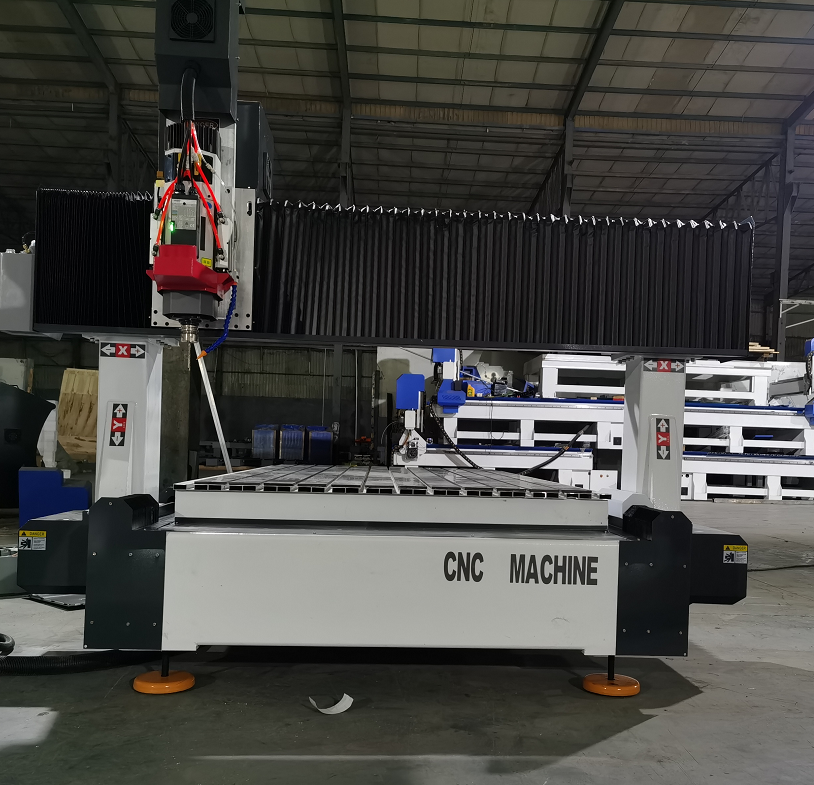 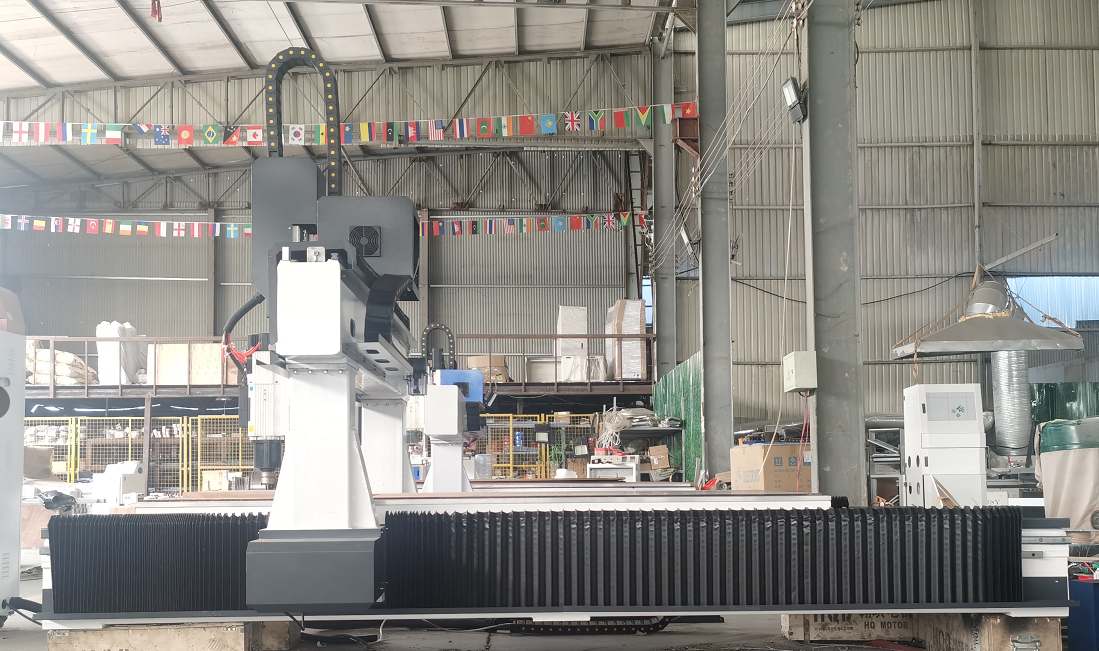 О Компании:ООО " УРАЛ МЕТАЛЛУРГ-ИНЖИНИРИНГОВАЯ ГРУППА " занимается проектированием и производством портально-фрезерных станков с ЧПУ, токарных и токарно-фрезерных станков с ЧПУ, лазерных и плазменных станков. Ведется разработка и изготовление нестандартного оборудования по согласованию с заказчиком.Назначение:Станок предназначен для фрезерной обработки и гравировки плоских деталей типа "плита", раскроя алюминия, дерева, пластика и других материалов, изготовления пресс-форм, литейных форм и других сложных изделий.Виды обрабатываемых материалов:Древесина мягких и твердых пород, фанера, ДСП, ДВП, МДФ, поликарбонат, композитные панели, полистирол, пенопласт, акриловое стекло и оргстекло, модельный пластик, искусственный камень, цветные металлы – латунь, бронза, алюминий, медь.Область применения:Производство мебели, дверей, отделка интерьеров, изготовление лестниц, рекламное производство, эксклюзивные изделия и т. д. 1-Беспроводной пульт 2- Высокоточный датчик 3- распылитель ,обдувка 4- Чехол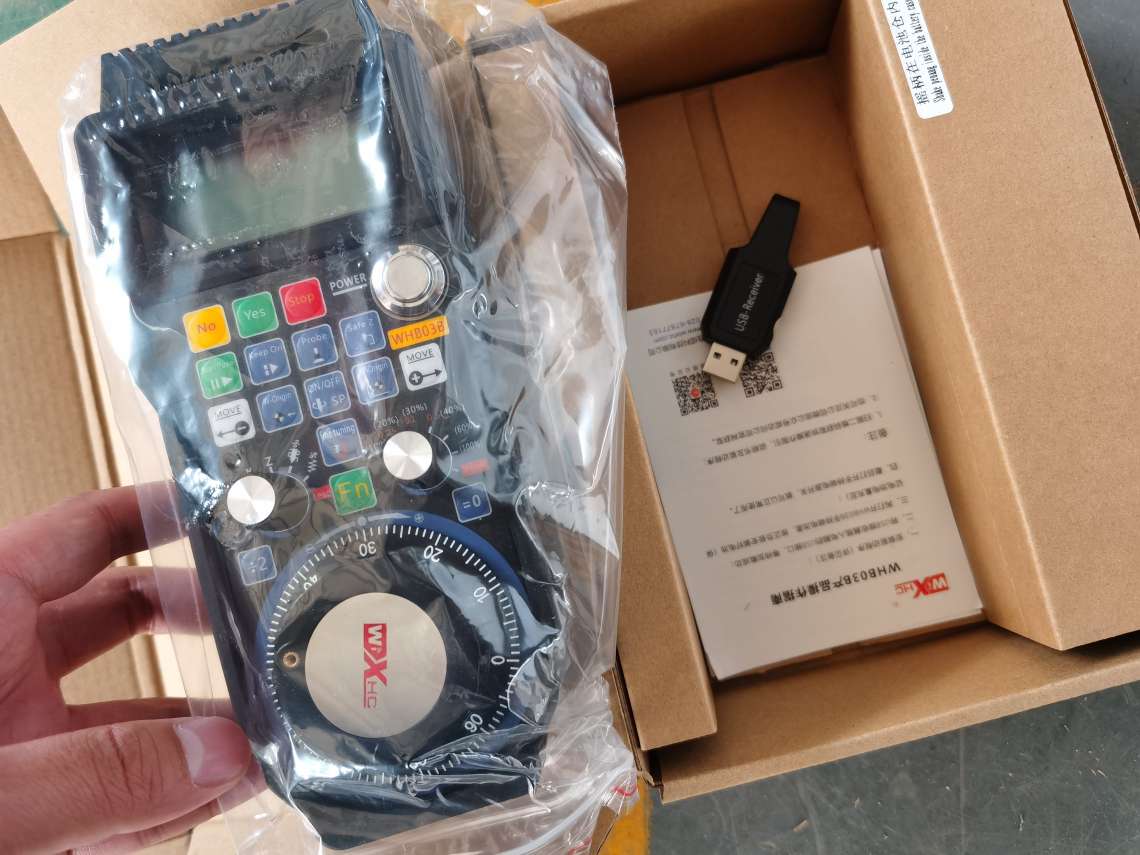 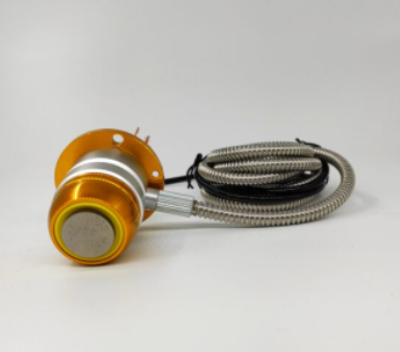 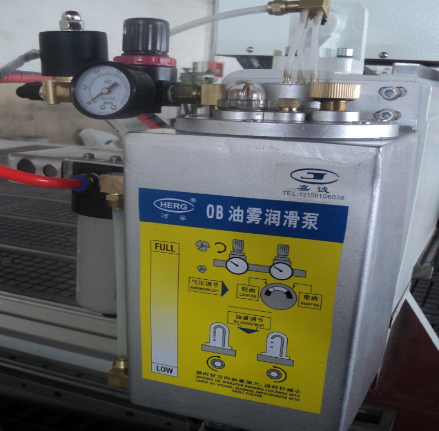 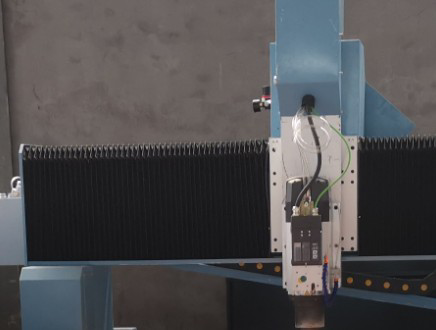                             Россия, г.Магнитогорск     ИНН 7455039798 / КПП 745501001ОГРН 1217400021563Характеристики:Россия, г.Магнитогорск     ИНН 7455039798 / КПП 745501001ОГРН 1217400021563УСЛОВИЯ ПОСТАВКИ и ЦЕНАВ цену оборудования включены: стоимость оборудования, НДС 20%, документация.Комплект поставки:Гравировально-фрезерный станок мод. G1325Х500D Рабочая зона 1300 х 2500 х 500 ммРасстояние от торца шпинделя до стола 100 мм Усиленный алюминиевый стол с Т-образными пазамиШпиндель – 12,0 кВт с воздушным охлаждением (HQD) Китай, 24 000 об/мин, хвостовик инструмента HSK63FНаправляющие - рельсовые 30 мм на всех осях, HIWIN (Тайвань) Привод по оси X, Y - косозубая рейка-шестерня, модуль m=1,5 мм Привод по оси Z - шарико-винтовая передача 32х10Приводы подачи – Сервоприводы leadchina1500DВт, планетарные редукторы Система управления ЧПУ – Промышленная система ЧПУ NC STUDIO Ручной пульт управления к стойке ЧПУЛинейный магазин инструментов на 8 позиций Система централизованной автоматической смазки Пневматический пистолет для обдува рабочей зоны Датчик длины инструмента 2шт Светодиодная подсветка рабочей зоныКомплект струбцин для зажима материала (6 шт.)Цанговый патрон ER32 с хвостовиком HSK63F, вылет 70 мм, 24000 об/мин, балансировка G2,5 Россия, г.Магнитогорск     ИНН 7455039798 / КПП 745501001ОГРН 1217400021563Комплект цанг (2шт) Ящик с инструментами Опции:Добавить в комплектацию Систему аспирации с насосом 3,0 кВт, щеткой насадкой на шпиндель и держатель шланга, цена плюс 600 USD.Замена шпинделя 12 кВт HSK63F 24000 об/мин Китай на 13 кВт Италия, цена плюс 5000 USD.Добавить в комплектацию масляный туман, цена плюс 600 USD.Замена шпинделя 12 кВт HSK63F 24000 об/мин Китай на 9 кВт, ISO30, 24000 об/мин, цена минус 1500 USD.Фотографии основных узлов станка: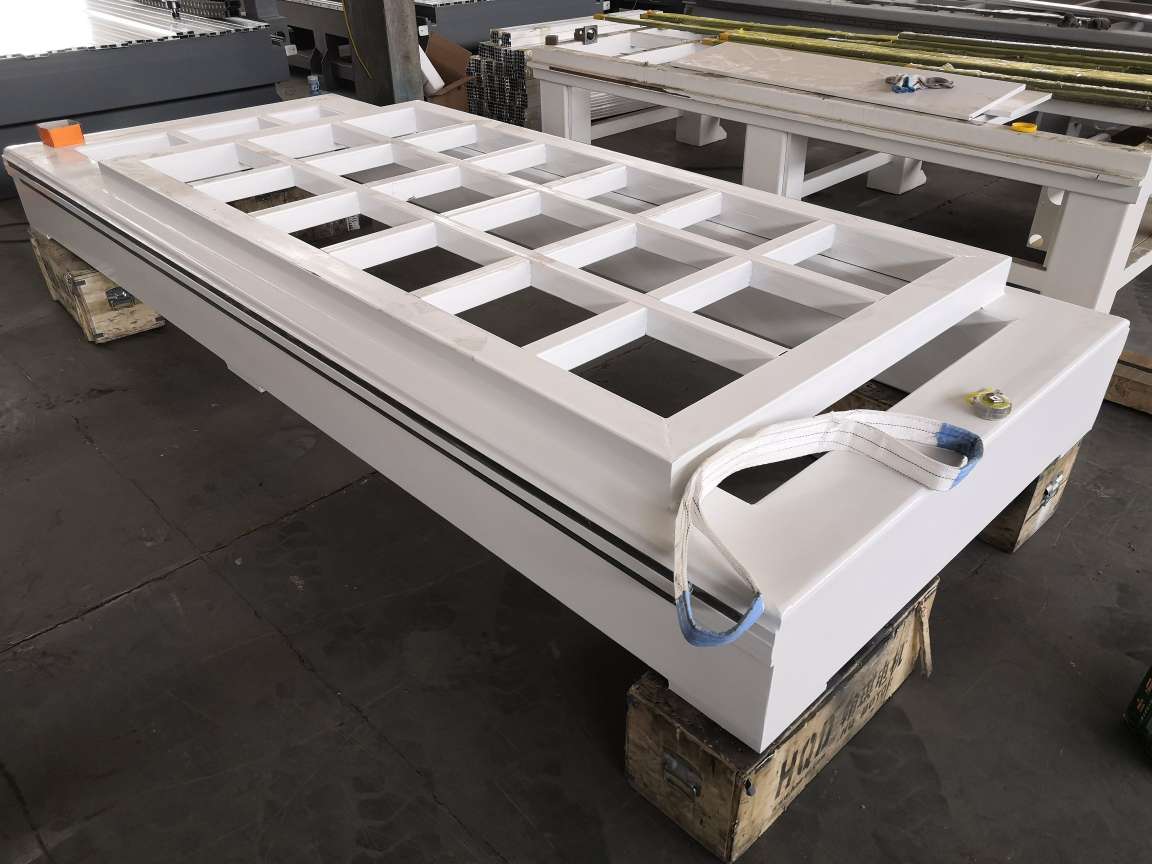 Сварная рамаРоссия, г.Магнитогорск     ИНН 7455039798 / КПП 745501001ОГРН 1217400021563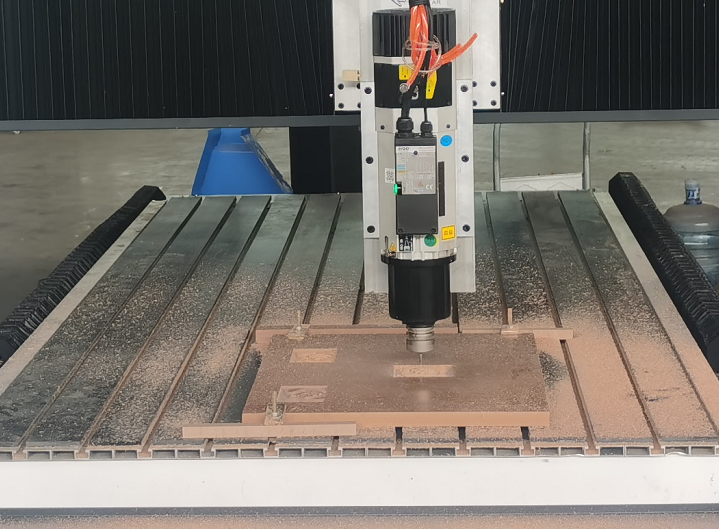 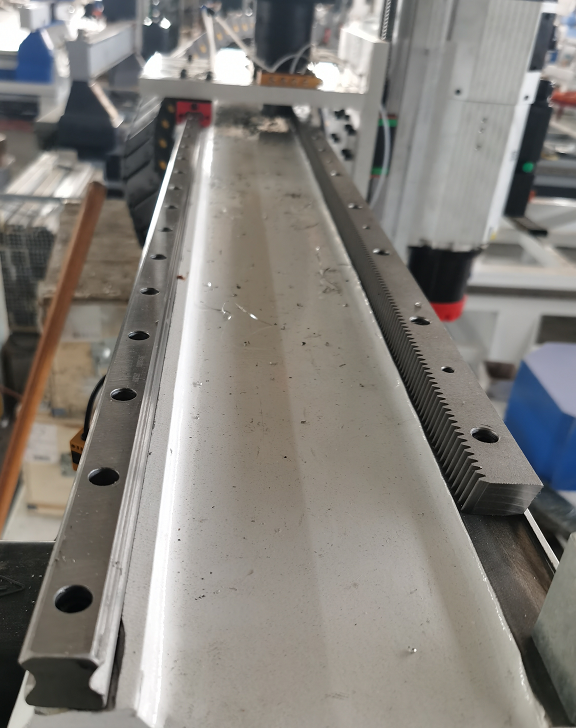 Россия, г.Магнитогорск     ИНН 7455039798 / КПП 745501001ОГРН 1217400021563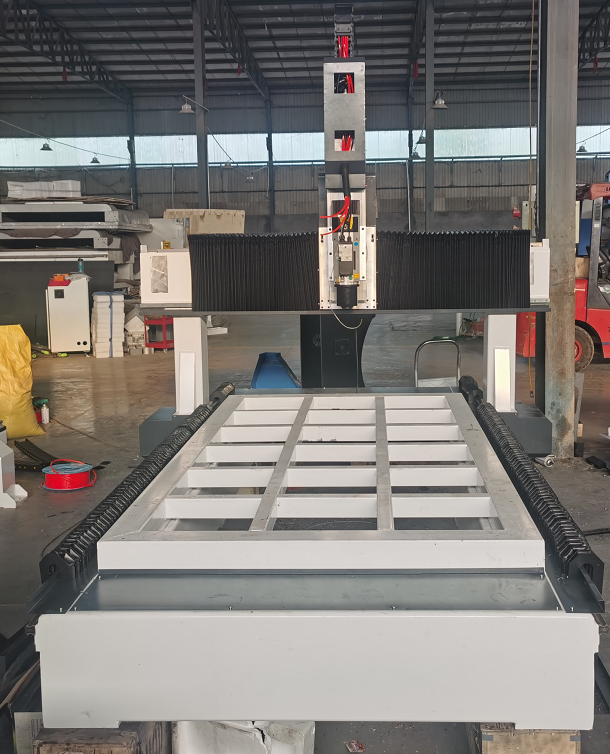 Размер стола, мм1300 х 2500Ход по оси X, мм1400Ход по оси Y, мм2900Ход по оси Z, мм500Расстояние от торца шпинделя до стола, мм100Точность позиционирования, на 300 мм, мм0,03Повторяемость позиционирования, мм0,02Максимальная мощность21 кВт суммарно при полной нагрузкеРабочий столУсиленный алюминиевый стол с Т-образными пазамиX, Y привод подачиРейка-шестерня косозубая m = 1,5 ммZ привод подачиШариковинтовая передача 32х10Направляющие X, Y, Z, мм30 HIWIN (Тайвань)Приводы подачи       Сервоприводы Leadshine 1500Вт планетарные    редукторы     1/5Максимальная скорость подачи, мм/мин15000Максимальная скорость холостого хода, мм/мин60000Поддерживаемые форматыG code, dxf, plt, mmg, g00Напряжение питания3 ф 380В / 50 ГцСистема управления ЧПУПромышленная система ЧПУ nc Studio 8Мощность шпинделя12,0 кВт с воздушным охлаждением (HQD Китай), 24 000 об/мин, хвостовик инструментаHSK63FЛинейный магазин инструментовНа 8 позицийГабаритные размеры (длина х ширина х высота), мм3500 х 2200 х 2300Общий вес (нетто/ брутто), кг1850 / 1900Цена:33 000 USDПоставка:EXW г. МагнитогорскDDP г. по тарифам ТКСрок поставки:60-90 рабочих дней после поступления предоплаты (подлежит согласованию перед заказом)Установка, обучение и запуск:производится техническим специалистом	ООО«УРАЛ МЕТАЛЛУРГ-ИНЖИНИРИНГОВАЯ ГРУППА» и не входит в стоимость поставкиПНР, монтаж и обучение + 25000 руб. + проезд и проживаниеГарантийное и послегарантийное обслуживаниепроизводится техническим специалистом ООО «УРАЛ МЕТАЛЛУРГ-ИНЖИНИРИНГОВАЯ ГРУППА»Гарантия:24 месяца с момента ввода в эксплуатациюОплата:Безналичный перевод:70% - аванс после подписания договора30% - при готовности к отгрузке со склада в г. МагнитогорскеСрок действия предложенияДо 21 декабря 2023 года